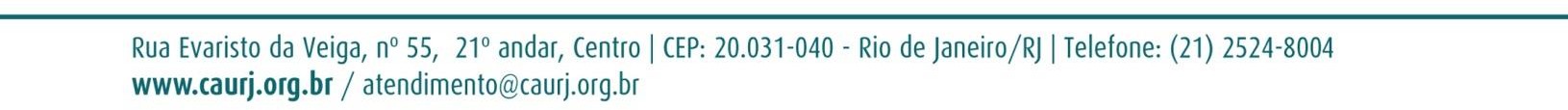 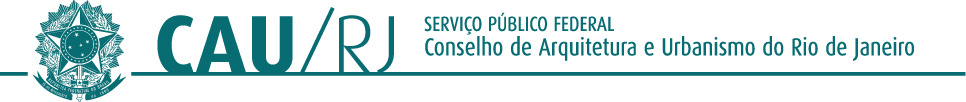 PREGÃO ELETRÔNICO Nº 004/2017OBJETO: O presente pregão eletrônico tem por objeto a contratação de pessoa jurídica para contratação de Internet dedicada de 20 Mb.Em resposta aos questionamentos formulados no âmbito do Pregão Eletrônico nº 004/2017, presto-me a esclarecer as dúvidas enviadas:PERGUNTA 1 - Gostaríamos de saber qual a data da realização do certame? Visto que no Edital consta a data de 12/04/2017 e no Site Comprasnet a data de 13/04/2017.R: A data da abertura da sessão será dia 13 de Abril ás 15 horas. O Edital já foi retificado no site do Comprasnet.MARCOS ANDRÉ RIBEIRO JUNIOR PREGOEIROCAU/RJ